   ΕΠΙΣΤΗΜΟΝΙΚΟΣ ΣΥΛΛΟΓΟΣ ΜΕΡΙΜΝΑΣ  ΠΑΙΔΙΟΥ ΚΑΙ ΕΦΗΒΟΥ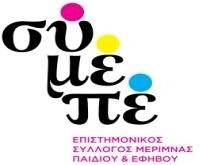 Εργαστήρι συναντήσεων γονέωνγύρω από την προσχολική ηλικίαΟ Επιστημονικός Σύλλογος Μέριμνας Παιδιού και Εφήβου ( ΣΥΜΕΠΕ) προτείνει για το πρώτο εξάμηνο του 2024, ένα εργαστήρι συναντήσεων γονέων γύρω από την παιδική προσχολική ηλικία.Απευθύνεται σε γονείς που επιθυμούν να συζητήσουν ερωτήματα γύρω από το μεγάλωμα των παιδιών τους (0-6 χρονών).Η Νέλλυ Γεωργούδη, κλινική ψυχολόγος και η Χριστίνα Πλατή, παιδίατρος,  θα πλαισιώσουν αυτή την εργασία.Ενδεικτική θεματολογία : βρεφική ηλικία, θηλασμός,  αναπτυξιακά ορόσημα και κατακτήσεις (διατροφή, ύπνος, αφόδευση), παιδική σεξουαλικότητα, οριοθετήσεις, σχέση με τα αδέλφια, ευρύτερη οικογένεια, παιχνίδι και παραμύθια, οθόνες…).Θα γίνουν 5 συναντήσεις έως τον Ιούνιο  (1 ανά μήνα,  Δευτέρα απόγευμα, ώρα 18.00-20.00) στα γραφεία του ΣΥΜΕΠΕ, Βασιλίσσης Όλγας 83, (στάση Λαογραφικό Μουσείο), 1ος οροφος.Η πρώτη συνάντηση  θα είναι τη Δευτέρα 12 Φεβρουαρίου 2024 Συμμετοχή:  15€ ανά συνάντηση.Αριθμός θέσεων περιορισμένος.Πληροφορίες: 2310826040 και 6947805282Email: symepe@gmail.comwww.symepe.gr